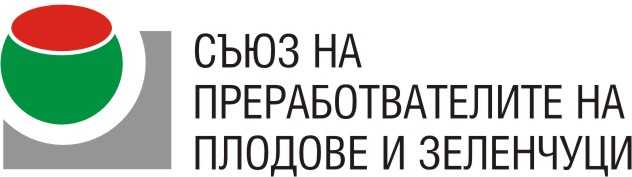 София 1000, ул. "Г.С. Раковски” 108, ет.4, офис 407АТелефон:  02/ 987 47 43; 0885 625 608 e-mail:  union@org-bg.net,  office@org-bg.net www.org-bg.netЗ А Я В К А   З А    У Ч А С Т И Е в годишна среща на СППЗ комплекс за винен и СПА туризъм „Старосел”11-12 юни 2015 г. Фирма............................................................................ телефон за връзка:.....................                                                                         Име на участника/ците:1.................................................................................                                        2.................................................................................  /при необходимост добавете още редове /Такса за участие на едно лице: 60 лв., която включва: участие в работната среща, кафе-пауза,  винен тур / разглеждане на избата/,  куверт за вечерята /с DJ/. Таксата се заплаща по банков път по сметката на СППЗ,  в срок до 04.06.2015г.:УниКредит Булбанк АД IBAN: BG55UNCR70001522130064BIG CODE: UNCRBGSFоснование: годишна срещаЗа нощувка на 11 юни в Апарт-хотел „Старосел” и в отстоящата от него на 50 метра хотелска част „Калина Малина ” възможностите и договорените от СППЗ цени са:*Всички помещения в хотел „Калина Малина” и Апарт хотел „Старосел” са оборудвани е вана и минерална вода.Цената на нощувката включва:  нощувка,  закуска,  ползване на  джакузи с минерална вода, парна баня, сауна,  минерални басейни, релакс зона, безплатен паркинг и интернет, туристическа застраховка, курортна такса и 9% ДДС.Важно! Всеки сам си прави резервация за нощувка /в наличните към момента на обаждането ви свободни помещения/. Тъй като комплексът е предпочитано място за отдих, моля да резервирате нощувката си до 29.05.2015г., като цитирате, че е за срещата на СППЗ. Телефон за резервации: 0897 870908.След тази дата комплексът не се ангажира със запазване на помещенията.Моля отбележете:........... човек/а  ще  участваме във винения тур след работната среща и............ човек/а  ще  участваме в дегустация в „Храма на виното”, срещу допълнително заплащанеМоля, изпратете попълнената Заявка за участие  на  е-mail: office@org-bg.net  в срок до 04.06.2015г. Дата:  ...................		                                                       Заявил :  ……………									                    /име, подпис /Тип помещение*Брой ангажирани помещения за СППЗ за 11.06Цени рецепцияЦен нощувка засрещата на СППЗСтудио  в АПАРТ хотел „Старосел”   /единично настаняване/1985.00 лв 76.50лвАпартамент  в АПАРТ хотел „Старосел”  /с настаняване в две отделни стаи/11140.00лв126.00лвСупер двойна стая в„Калина Малина” /единично настаняване/590.00 лв81.00лв